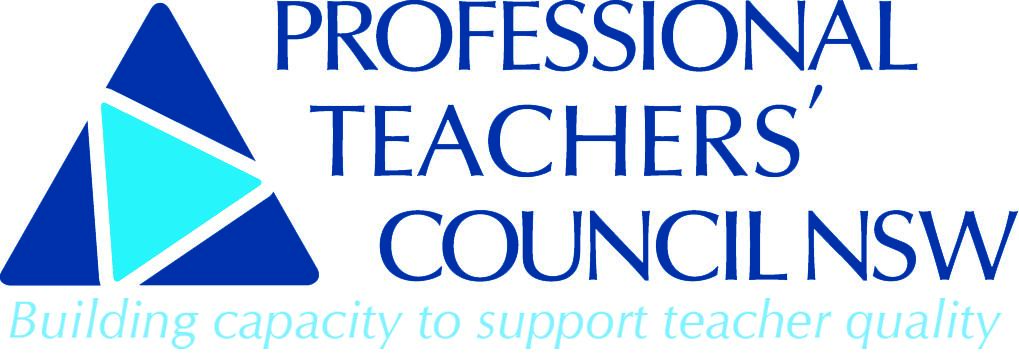 Annual General MeetingProfessional Teachers’ Council NSWDate: Saturday 21 October 2023Registration: 9.45am to 10.00amTime: 10.00am - 11.00amLocation: Via ZoomZoom Link: https://us02web.zoom.us/j/85061592789?pwd=L3k5L3FjSEhyc3l3R2FMbm5zUnY2dz09Meeting ID: 850 6159 2789Passcode: 927374Registration of Proxies: before 10.00am Agenda 10.00am 1. Welcome, Apologies Refer to Minutes of the 2022 Annual General Meeting 10.05am 2. President’s Report 10.20am 3. Treasurer’s Report and Financial Returns to 30 June 20233.1 Receipt and adoption of 2023 Financial Report 3.2 Appointment of Auditor for 2023/202410.30am 4. General Business 10.40am 5. Election of Directors 11.00am 6. Close 